ПОСТАНОВЛЕНИЕ02.06.2020                                                                                           № 1/5Об объявлении благодарности В соответствии с Уставом муниципального образования «Город Глазов», Положением о Почетной грамоте Глазовской городской Думы, Благодарности Глазовской городской Думы, утвержденным постановлением Президиума Глазовской городской Думы от 21.11.2019 № 116,ПОСТАНОВЛЯЮ:Объявить благодарность Глазовской городской Думы за большой вклад в развитие ветеранского движения, активную жизненную позицию следующим членам Глазовского городского совета ветеранов войны, труда, вооруженных сил и правоохранительных органов:1) Поторочиной Галине Евгеньевне, председателю ветеранской организации ФГБОУ ВО «Глазовский государственный педагогический институт им. В.Г. Короленко»;2) Вахрушевой Веронике Александровне, председателю ветеранской организации МБОУ «СОШ № 3»;3) Караваевой Тамаре Юрьевне, председателю ветеранской организации МБОУ «СОШ № 10 им. Героя РФ А.Б.Ушакова»;4) Мазуниной Маргарите Валентиновне, председателю ветеранской организации МБОУ «Гимназия № 14»;5) Вихаревой Татьяне Анатольевне, председателю ветеранской организации МБОУ «ФМЛ»;6) Ефремовой Тамме Витальевне, председателю ветеранской организации МБОУ «СОШ № 2».ПредседательГлазовской городской Думы							И.А. ВолковГородская Дума муниципального образования «Город Глазов» (Глазовская городская Дума)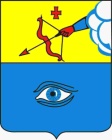 «Глазкар» муниципал кылдытэтлэн кар Думаез(Глазкар Дума)